Title : Implementation of a Regression based trust model in a Wireless ad hoc TestbedAbstract: Wireless ad hoc networks are resource constraint and vulnerable to various security attacks. Trust based security modeling go hand in hand with cryptographic services to offer good security services. We have implemented a Vector Auto Regression (VAR) based trust model over Ad hoc On demand Distance Vector (AODV) protocol and Optimized Link State Routing (OLSR) protocol and compared the performance of these protocols amidst malicious compromised nodes in a wireless ad hoc testbed. The experimental results show the feasibility of implementing trust models over real ad hoc network deployments. Our simulations results show that the proposed VAR trust model offers better performance compared to the existing trust models. Keywords: Trusted AODV, Trusted OLSR, Vector Auto Regression Trust, Econometric Trust Model.Table 1 : Generalized Trust metrics for ad hoc routingTable 2: Experimental  Setup ParametersTable 3: Handling security attacks in VAR and SRAC trust modelsTable 4: Performance Comparison with existing trust models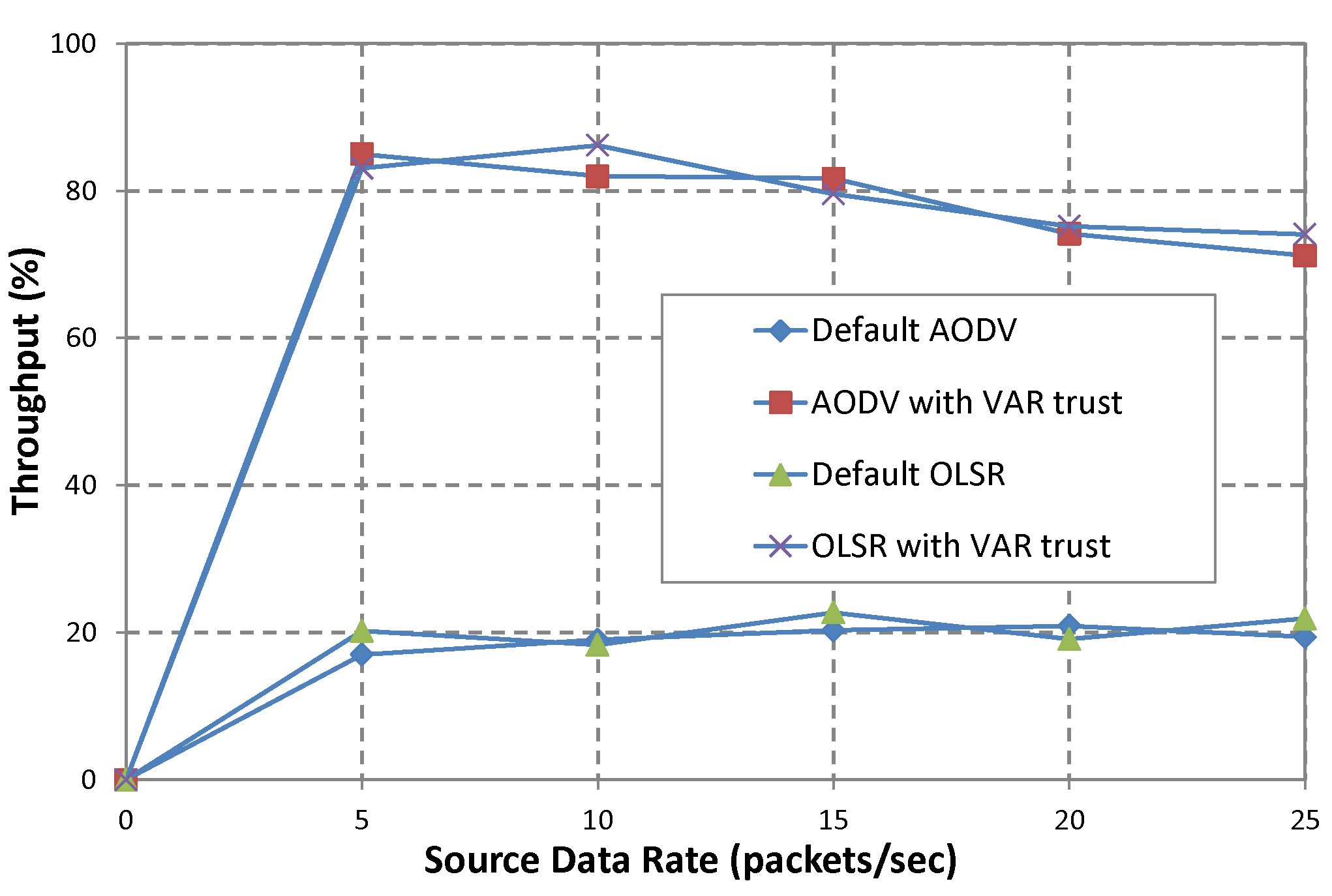 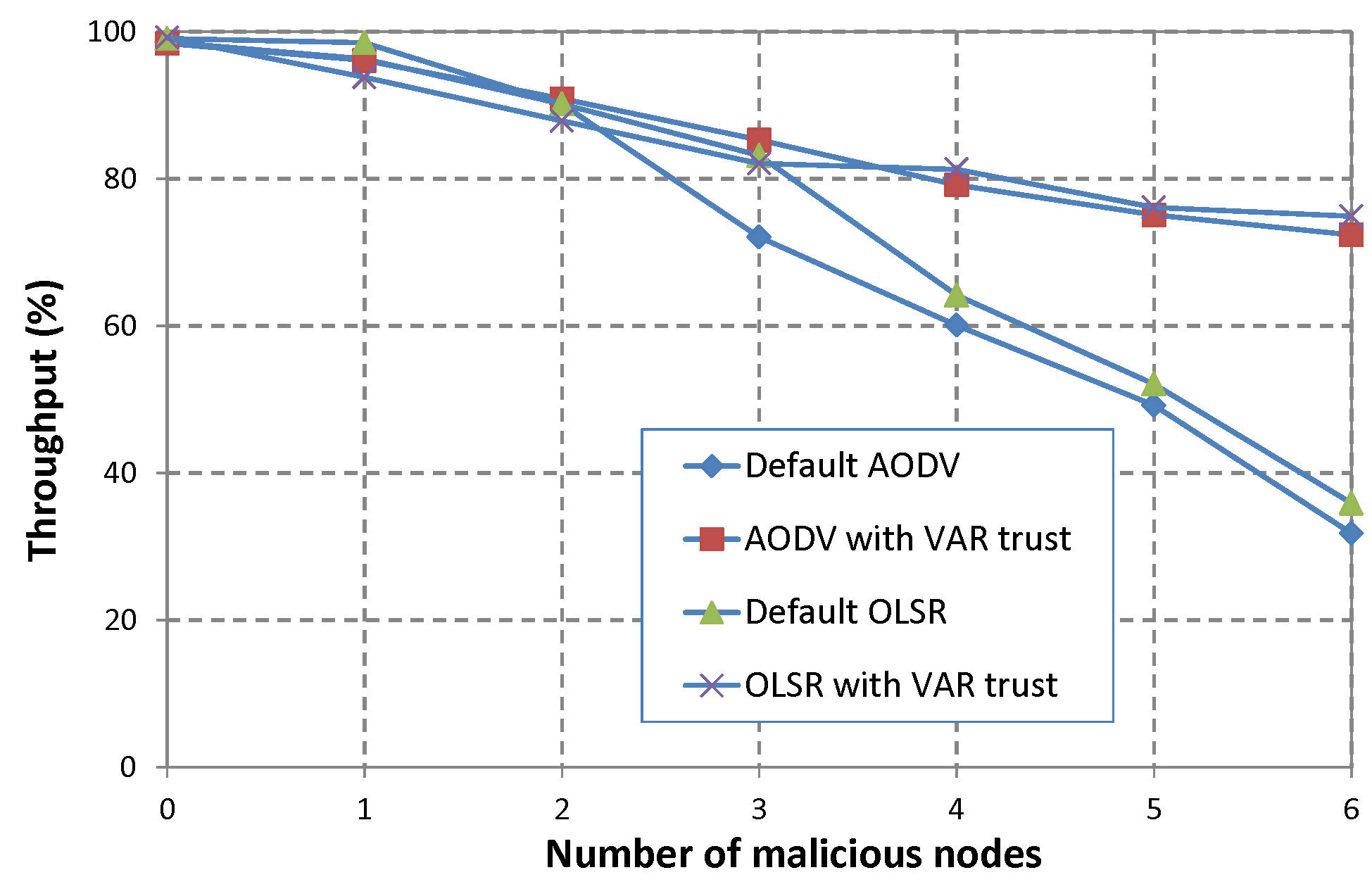 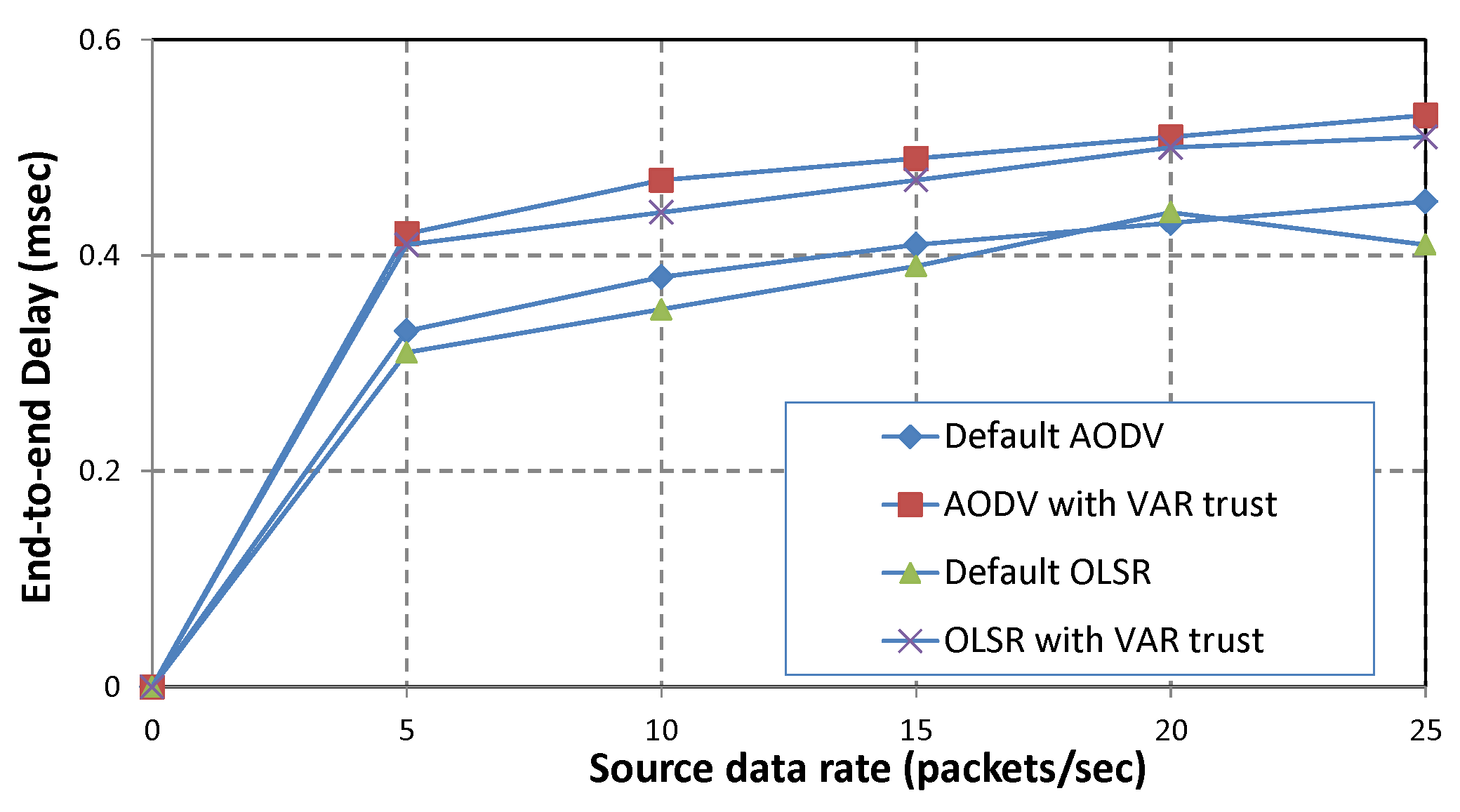 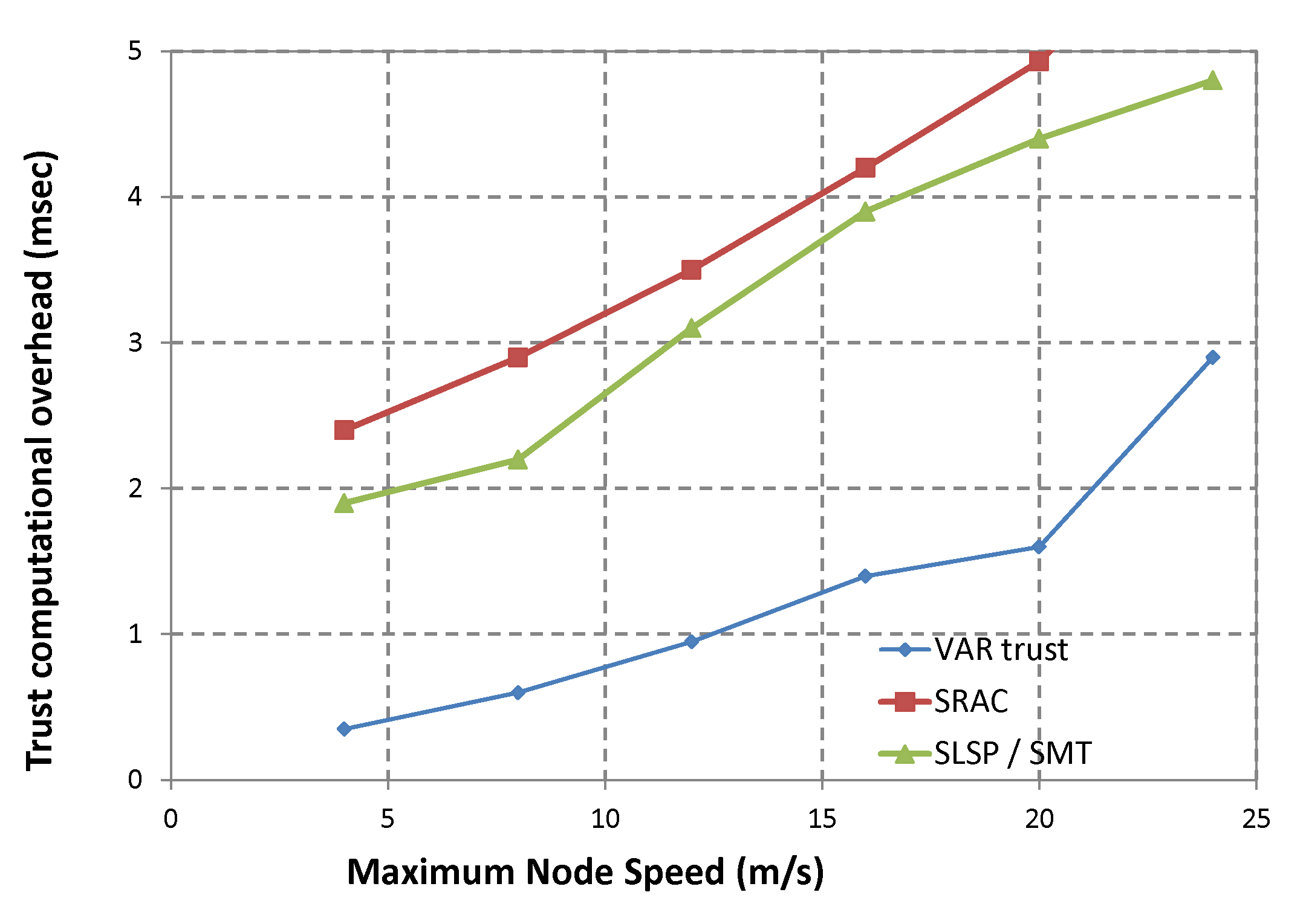 Fig. 1.  Comparison of the throughput by varying the source data transmission rate amidst 40% blackhole nodes for the default protocols and customized VAR trust based routing protocols.Fig. 2.  Comparison of end-to-end packet delay experienced by the packets in default and VAR trust based routing protocols at different source data rates. Fig. 3.Comparison of the throughput against number of malicious nodes indulged in flooding attacks in the ad hoc testbed of 15 nodes.Fig. 4. Average Trust computational overhead varying the node speed in an ad hoc network of 15 nodes.Revathi Venkataraman is doing her PhD and working as Assistant Professor in the Department of Computer Science and Engineering, SRM University. Her research interests include wireless networks and security, trust computing and routing in ad hoc networks. She was a visiting research faculty at the Electrical Engg dept, Viterbi School of Engineering, University of Southern California for a duration of six months.  Her other research interests are wireless ad hoc and sensor network testbed developments which are ongoing research activities funded by Indian Government. 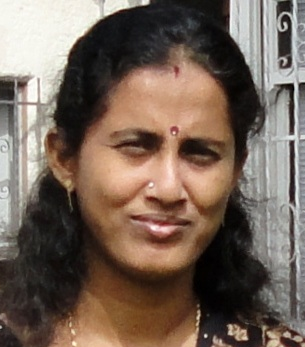 T. Rama Rao currently, working as ‘Professor & Head’, Department of Telecommunication Engineering, Faculty of Engineering & Technology, SRM University, India. He received his PhD degree on ‘Radio Wave Propagation studies for Fixed and Mobile Communications over Southern India’ from Sri Venkateswara University, Tirupati, India in the year 2000. He worked with Aalborg University, Denmark as ‘Assistant Research Professor’; with Universidad Carlos III de Madrid, Spain and at the University of Sydney, Australia as ‘Visiting Professor’. He  served as a  ‘PostDoc Research Fellow’ at National Chio Tung Univeristy, Hsinchu, Taiwan. He has a long-standing research history on Radiowave Propagation Studies for Wireless Communications. His research interests are, Radio Channel Measurements & Modeling, Broadband Wireless Communications/Networks and Wireless Information Networks. 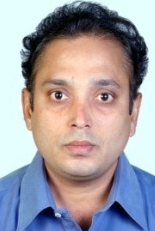 ReferencesSivaram Murthy, C. & Manoj, B.S. Ad Hoc Wireless Networks. Pearson   Education, 2001. 20 p.Butty´an, L. & Hubaux, J.P. Security and Co-operation in wireless networks. Cambridge University Press, 2007, 30 p.Yu, M.; Zhou, M. & Su, W. A Secure Routing Protocol against Byzantine Attacks for MANETs in adversarial environments. IEEE Trans. Veh. Technol., 2009, 58(1), 449-60.Velloso, P.B. et al. Trust management in mobile ad hoc networks using a scalable maturity-based model. IEEE Trans. Netw. Service Management, 2010, 7(3), 172-185.Pirzada, A.A.; Datta, A. & McDonald, C. Incorporating Trust and Reputation in DSR protocol for dependable routing. Computer Communications, 2006, 29(15), 2806-21.Theodorakopoulos, G. & Baras, J.S. On trust models and trust evaluation metrics for ad hoc networks. IEEE J. Sel. Areas Commun., 2006, 24(2),  318–28.Zapata, M.G. Secure Ad hoc On-demand Distance Vector routing. ACM Mobile Comput. Commun. Review, 2002, 6(3), 106-107.Papadimitratos, P. & Haas, Z.J. Secure link state routing for mobile ad hoc networks. In  Proceedings of the IEEE CS Workshop on Security and assurance in ad hoc networks, Orlando, FL, Jan 2003. pp. 379-83.Papadimitratos, P.  & Haas, Z.J. Secure Data Communication in Mobile Ad hoc Networks.  IEEE J. Sel. Areas Commun., 2006, 24(2), 343-56. Conti, M. & Giordano, S. Multihop Ad Hoc Networking: The Reality. IEEE Commun. Magazine, 2007,  45(4), 88-95. Burbank, J.L.;  Chimento, P.F.; Haberman, B.K. & Kasch, W.T. Key Challenges of Military Tactical Networking and the Elusive Promise of MANET Technology. IEEE Commun. Magazine, 2006, 44(11), 39-45.Uppsala University, http://apetestbed.sourceforge.net/. [Accessed on 16 January 2012] Gujarati, D.N. Basic Econometrics, McGraw-Hill/Irvin, 2003. 302 p.ParameterValueExperimental Area600 × 600 m2Maximum node speed 20 metres per secondα0.5Transmission Range (Indoors)70 metres (approximately)Number of Nodes15Data packet Size50 bitsDuration of Experimentation30 minutesChannel Data Rate11 MbpsVAR time lag (p)2Number of trust metrics evaluated8Security AttacksVAR trust metricsSRACDropping of control and data packetsT[1], T[2], T[5], T[6], T[7], T[8]Detected indirectly by unsuccessful transmission counts of routing and data packetsFlooding the victim node with control and data packetsT[1], T[6], T[8]Not detectedNon-cooperation in routingT[1], T[2], T[3], T[4]Detected by unsuccessful transmission counts of routing packetsModification of messages by tampering with header / dataT[5], T[9]All messages are encrypted. Header modifications are detected by unsuccessful transmission counts by the sender. Data packet modifications are not detectedAdvertisement of false routesT[3], T[4]Detected by unsuccessful transmission counts of routing packetsMisrouting the data packetsT[5], T[9]Perceived as loss of data packetsPerformance MetricsNode speed (m/s)VAR(msec)SRAC(msec)SLSP / SMT(msec)Average time taken to detect malicious behavior54.176.357.8Average time taken to detect malicious behavior104.256.297.91Average time taken to detect malicious behavior154.526.467.73Average time taken to detect malicious behavior204.866.928.12False Positive Rate50.130.220.18False Positive Rate100.170.210.19False Positive Rate150.170.220.21False Positive Rate200.190.250.22False Negative Rate50.150.210.22False Negative Rate100.160.230.21False Negative Rate150.180.230.22False Negative Rate200.180.260.24